
Gheibh sibh stiùireadh air an sgeama mhaoineachaidh seo air an làrach-lìn againn an seo.Feumaidh sibh am foirm-iarrtais seo a thilleadh ro 3f air Dimàirt 13 Iuchar 2020, gu: tabhartas@gaidhlig.scotYou can find guidance for this funding programme on our website here.You must return this application form before 3pm on Tuesday 13 July 2020, to: tabhartas@gaidhlig.scot
Dèanaibh cinnteach gu bheil na pàipearan a leanas an cois an iarrtais agaibh, far a bheil iad iomchaidh.  ’S urrainn dhuibh an cuir thugainn air post-d gu tabhartas@gaidhlig.scot.Please ensure the following supporting documents are enclosed with your application, where applicable.  They can be sent to us via email to tabhartas@gaidhlig.scot.
Innsibh dhuinn mar a bhios a’ bhuidheann agaibh a’ cur taic ri prìomhachasan an sgeama seo (suas ri 500 faclan).Please tell us how your group will support the priorities of the fund (up to 500 words).
Thoiribh seachad fiosrachadh air cosgaisean agus teachd-a-steach iomlan na buidhne a tha sibh a’ sùileachadh airson bliadhna-sgoile 2021/22.Please give a detailed breakdown of your group’s estimated total costs and income for the 2021/22 academic year.
Bidh agaibh ri aithisgean a chur thugainn air mar a chaidh am pròiseact a lìbhrigeadh le fios air cho soirbheachail ’s a bha sibh ann a bhith a’ coileanadh amasan na maoine seo.  Lìonaibh am fiosrachadh gu h-ìosal a dh’innse mar a tha sibh an dùil buaidh na buidhne agaibh a thomhas.You will need to submit reports as to how the project has been delivered with information on how successful you were in achieving the desired outcomes of the fund.  Please complete the information below to outline to us how you intend to monitor and measure your group’s impact.
Tha Bòrd na Gàidhlig air a chomharrachadh fon lagh mar Phàrant Corporra ann an Achd na Cloinne is nan Daoine Òga (Alba) 2014. Tha sin a’ ciallachadh gu bheil dleastanasan reachdail oirnn a dh’fheumas sinn a choileanadh a thaobh a  bhith feuchainn ri piseach a thoirt air math nan daoine òga a tha, no a tha air a bhith, fo chùram agus a bhith cur às do chnapan-starra a tha gu tric ro na daoine sin nuair a thig e gu cothroman. Bòrd na Gàidhlig is legally designated as a Corporate Parent in the Children and Young People (Scotland) Act 2014. This means that we have statutory duties to fulfil with regard to enhancing the wellbeing of care experienced young people and removing barriers to opportunities which this population often faces.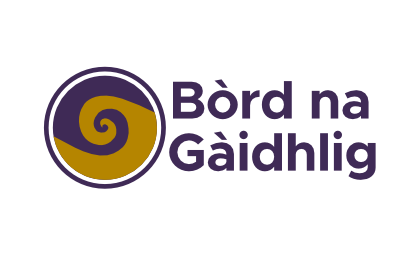 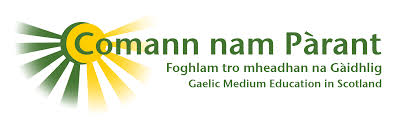 Foirm-iarrtais Tabhartasan nan Tràth-bhliadhnaichean Gàidhlig 2021/22Gaelic Early Years Grants Funding Application Form 2021/22Fiosrachadh mun Tagraiche / Applicant InformationA1Ainm na buidhne (agus ainm na buidhne tràth-bhliadhnaichean ma tha e diofraichte)
Organisation name (and name of early years group if different)Ainm na buidhne (agus ainm na buidhne tràth-bhliadhnaichean ma tha e diofraichte)
Organisation name (and name of early years group if different)A2Fios mun iarrtas gu
Contact name for applicationFios mun iarrtas gu
Contact name for applicationA3Dreuchd anns a’ bhuidhinn
Contact’s position in organisationDreuchd anns a’ bhuidhinn
Contact’s position in organisationA4Seòladh is còd-puist airson an iarrtais
Contact address & postcodeSeòladh is còd-puist airson an iarrtais
Contact address & postcodeA5Àireamh fòn / Telephone numberÀireamh fòn / Telephone numberA6Seòladh post-dealain / E-mail addressSeòladh post-dealain / E-mail addressA7Làrach-lìn / WebsiteLàrach-lìn / WebsiteA8Cunntasan meadhanan sòisealta na buidhne (ma tha iad ann)Group’s social media accounts (if available)Twitter:@A8Cunntasan meadhanan sòisealta na buidhne (ma tha iad ann)Group’s social media accounts (if available)Facebook:A8Cunntasan meadhanan sòisealta na buidhne (ma tha iad ann)Group’s social media accounts (if available)Instagram:@A8Cunntasan meadhanan sòisealta na buidhne (ma tha iad ann)Group’s social media accounts (if available)Eile/Other:A9An d’ fhuair sibh fhèin neo a’ bhuidheann agaibh taic-airgid bhon sgeama seo a-cheana?Have you or your organisation received support from this fund previously?An d’ fhuair sibh fhèin neo a’ bhuidheann agaibh taic-airgid bhon sgeama seo a-cheana?Have you or your organisation received support from this fund previously?An d’ fhuair sibh fhèin neo a’ bhuidheann agaibh taic-airgid bhon sgeama seo a-cheana?Have you or your organisation received support from this fund previously?Tha / YesTha / YesChan eil / NoChan eil / NoChan eil / NoA9An d’ fhuair sibh fhèin neo a’ bhuidheann agaibh taic-airgid bhon sgeama seo a-cheana?Have you or your organisation received support from this fund previously?An d’ fhuair sibh fhèin neo a’ bhuidheann agaibh taic-airgid bhon sgeama seo a-cheana?Have you or your organisation received support from this fund previously?An d’ fhuair sibh fhèin neo a’ bhuidheann agaibh taic-airgid bhon sgeama seo a-cheana?Have you or your organisation received support from this fund previously?Còd(an) taic-airgid (ma tha sin iomchaidh)
Funding code(s) (if applicable):Còd(an) taic-airgid (ma tha sin iomchaidh)
Funding code(s) (if applicable):Còd(an) taic-airgid (ma tha sin iomchaidh)
Funding code(s) (if applicable):Còd(an) taic-airgid (ma tha sin iomchaidh)
Funding code(s) (if applicable):Còd(an) taic-airgid (ma tha sin iomchaidh)
Funding code(s) (if applicable):A9An d’ fhuair sibh fhèin neo a’ bhuidheann agaibh taic-airgid bhon sgeama seo a-cheana?Have you or your organisation received support from this fund previously?An d’ fhuair sibh fhèin neo a’ bhuidheann agaibh taic-airgid bhon sgeama seo a-cheana?Have you or your organisation received support from this fund previously?An d’ fhuair sibh fhèin neo a’ bhuidheann agaibh taic-airgid bhon sgeama seo a-cheana?Have you or your organisation received support from this fund previously?A10Structar Laghail, m.e: Comann Neo-chorporraichte, Companaidh Earranta le Barantas, SCIO, Companaidh Earranta le Earrannan, Com-pàirteachas, no Eile (innsibh dè an structar)Legal structure, e.g.: Unincorporated Association, Company Limited by Guarantee, SCIO, Company Limited by Shares, Partnership, or Other (please specify)Structar Laghail, m.e: Comann Neo-chorporraichte, Companaidh Earranta le Barantas, SCIO, Companaidh Earranta le Earrannan, Com-pàirteachas, no Eile (innsibh dè an structar)Legal structure, e.g.: Unincorporated Association, Company Limited by Guarantee, SCIO, Company Limited by Shares, Partnership, or Other (please specify)Structar Laghail, m.e: Comann Neo-chorporraichte, Companaidh Earranta le Barantas, SCIO, Companaidh Earranta le Earrannan, Com-pàirteachas, no Eile (innsibh dè an structar)Legal structure, e.g.: Unincorporated Association, Company Limited by Guarantee, SCIO, Company Limited by Shares, Partnership, or Other (please specify)A10Structar Laghail, m.e: Comann Neo-chorporraichte, Companaidh Earranta le Barantas, SCIO, Companaidh Earranta le Earrannan, Com-pàirteachas, no Eile (innsibh dè an structar)Legal structure, e.g.: Unincorporated Association, Company Limited by Guarantee, SCIO, Company Limited by Shares, Partnership, or Other (please specify)Structar Laghail, m.e: Comann Neo-chorporraichte, Companaidh Earranta le Barantas, SCIO, Companaidh Earranta le Earrannan, Com-pàirteachas, no Eile (innsibh dè an structar)Legal structure, e.g.: Unincorporated Association, Company Limited by Guarantee, SCIO, Company Limited by Shares, Partnership, or Other (please specify)Structar Laghail, m.e: Comann Neo-chorporraichte, Companaidh Earranta le Barantas, SCIO, Companaidh Earranta le Earrannan, Com-pàirteachas, no Eile (innsibh dè an structar)Legal structure, e.g.: Unincorporated Association, Company Limited by Guarantee, SCIO, Company Limited by Shares, Partnership, or Other (please specify)Àireamh chlàraichte a’ Chompanaidh (ma tha sin iomchaidh)
Company Registration number (if applicable):Àireamh chlàraichte a’ Chompanaidh (ma tha sin iomchaidh)
Company Registration number (if applicable):Àireamh chlàraichte a’ Chompanaidh (ma tha sin iomchaidh)
Company Registration number (if applicable):Àireamh chlàraichte a’ Chompanaidh (ma tha sin iomchaidh)
Company Registration number (if applicable):Àireamh chlàraichte a’ Chompanaidh (ma tha sin iomchaidh)
Company Registration number (if applicable):A10Structar Laghail, m.e: Comann Neo-chorporraichte, Companaidh Earranta le Barantas, SCIO, Companaidh Earranta le Earrannan, Com-pàirteachas, no Eile (innsibh dè an structar)Legal structure, e.g.: Unincorporated Association, Company Limited by Guarantee, SCIO, Company Limited by Shares, Partnership, or Other (please specify)Structar Laghail, m.e: Comann Neo-chorporraichte, Companaidh Earranta le Barantas, SCIO, Companaidh Earranta le Earrannan, Com-pàirteachas, no Eile (innsibh dè an structar)Legal structure, e.g.: Unincorporated Association, Company Limited by Guarantee, SCIO, Company Limited by Shares, Partnership, or Other (please specify)Structar Laghail, m.e: Comann Neo-chorporraichte, Companaidh Earranta le Barantas, SCIO, Companaidh Earranta le Earrannan, Com-pàirteachas, no Eile (innsibh dè an structar)Legal structure, e.g.: Unincorporated Association, Company Limited by Guarantee, SCIO, Company Limited by Shares, Partnership, or Other (please specify)A11A bheil am buidheann agaibh clàraichte mar bhuidheann-charthannais?
Is your organisation a registered charity?A bheil am buidheann agaibh clàraichte mar bhuidheann-charthannais?
Is your organisation a registered charity?A bheil am buidheann agaibh clàraichte mar bhuidheann-charthannais?
Is your organisation a registered charity?Tha / YesTha / YesChan eil / NoChan eil / NoChan eil / NoA11A bheil am buidheann agaibh clàraichte mar bhuidheann-charthannais?
Is your organisation a registered charity?A bheil am buidheann agaibh clàraichte mar bhuidheann-charthannais?
Is your organisation a registered charity?A bheil am buidheann agaibh clàraichte mar bhuidheann-charthannais?
Is your organisation a registered charity?Àireamh chlàraichte (ma tha sin iomchaidh)
Registration number (if applicable)Àireamh chlàraichte (ma tha sin iomchaidh)
Registration number (if applicable)Àireamh chlàraichte (ma tha sin iomchaidh)
Registration number (if applicable)Àireamh chlàraichte (ma tha sin iomchaidh)
Registration number (if applicable)Àireamh chlàraichte (ma tha sin iomchaidh)
Registration number (if applicable)A11A bheil am buidheann agaibh clàraichte mar bhuidheann-charthannais?
Is your organisation a registered charity?A bheil am buidheann agaibh clàraichte mar bhuidheann-charthannais?
Is your organisation a registered charity?A bheil am buidheann agaibh clàraichte mar bhuidheann-charthannais?
Is your organisation a registered charity?A12Obair is amasan na buidhne (suas ri 100 facal) / Description and aims of organisation (up to 100 words):Obair is amasan na buidhne (suas ri 100 facal) / Description and aims of organisation (up to 100 words):Obair is amasan na buidhne (suas ri 100 facal) / Description and aims of organisation (up to 100 words):Obair is amasan na buidhne (suas ri 100 facal) / Description and aims of organisation (up to 100 words):Obair is amasan na buidhne (suas ri 100 facal) / Description and aims of organisation (up to 100 words):Obair is amasan na buidhne (suas ri 100 facal) / Description and aims of organisation (up to 100 words):Obair is amasan na buidhne (suas ri 100 facal) / Description and aims of organisation (up to 100 words):Obair is amasan na buidhne (suas ri 100 facal) / Description and aims of organisation (up to 100 words):Cead margaidheachd (neo-riatanach) / Marketing consent (optional)Cead margaidheachd (neo-riatanach) / Marketing consent (optional)Cead margaidheachd (neo-riatanach) / Marketing consent (optional)Cead margaidheachd (neo-riatanach) / Marketing consent (optional)Cead margaidheachd (neo-riatanach) / Marketing consent (optional)Cead margaidheachd (neo-riatanach) / Marketing consent (optional)Cead margaidheachd (neo-riatanach) / Marketing consent (optional)Cead margaidheachd (neo-riatanach) / Marketing consent (optional)Cead margaidheachd (neo-riatanach) / Marketing consent (optional)Cead margaidheachd (neo-riatanach) / Marketing consent (optional)Bu thoigh leam fiosrachadh iomchaidh fhaighinn tro phost-d a chuidicheas mi le bhith a’ ruith a’ phròiseict agam, fiosrachadh mu sgeamaichean coltach ris an fhear a chuir mi a-steach air a shon, no mu phròiseactan no iomairtean eile às am faodadh mi fhìn no a’ bhuidheann agam buannachdan fhaighinn.  Tha mi tuigsinn gun urrainn dhomh an cead seo a thoirt air falbh aig àm sam bith.I would like to receive information by email that is relevant to helping me manage my project, similar schemes, and other projects or initiatives that may be of benefit to me or my group.  I understand that I can withdraw this consent at any time.Bu thoigh leam fiosrachadh iomchaidh fhaighinn tro phost-d a chuidicheas mi le bhith a’ ruith a’ phròiseict agam, fiosrachadh mu sgeamaichean coltach ris an fhear a chuir mi a-steach air a shon, no mu phròiseactan no iomairtean eile às am faodadh mi fhìn no a’ bhuidheann agam buannachdan fhaighinn.  Tha mi tuigsinn gun urrainn dhomh an cead seo a thoirt air falbh aig àm sam bith.I would like to receive information by email that is relevant to helping me manage my project, similar schemes, and other projects or initiatives that may be of benefit to me or my group.  I understand that I can withdraw this consent at any time.Bu thoigh leam fiosrachadh iomchaidh fhaighinn tro phost-d a chuidicheas mi le bhith a’ ruith a’ phròiseict agam, fiosrachadh mu sgeamaichean coltach ris an fhear a chuir mi a-steach air a shon, no mu phròiseactan no iomairtean eile às am faodadh mi fhìn no a’ bhuidheann agam buannachdan fhaighinn.  Tha mi tuigsinn gun urrainn dhomh an cead seo a thoirt air falbh aig àm sam bith.I would like to receive information by email that is relevant to helping me manage my project, similar schemes, and other projects or initiatives that may be of benefit to me or my group.  I understand that I can withdraw this consent at any time.Bu thoigh leam fiosrachadh iomchaidh fhaighinn tro phost-d a chuidicheas mi le bhith a’ ruith a’ phròiseict agam, fiosrachadh mu sgeamaichean coltach ris an fhear a chuir mi a-steach air a shon, no mu phròiseactan no iomairtean eile às am faodadh mi fhìn no a’ bhuidheann agam buannachdan fhaighinn.  Tha mi tuigsinn gun urrainn dhomh an cead seo a thoirt air falbh aig àm sam bith.I would like to receive information by email that is relevant to helping me manage my project, similar schemes, and other projects or initiatives that may be of benefit to me or my group.  I understand that I can withdraw this consent at any time.Bu thoigh leam fiosrachadh iomchaidh fhaighinn tro phost-d a chuidicheas mi le bhith a’ ruith a’ phròiseict agam, fiosrachadh mu sgeamaichean coltach ris an fhear a chuir mi a-steach air a shon, no mu phròiseactan no iomairtean eile às am faodadh mi fhìn no a’ bhuidheann agam buannachdan fhaighinn.  Tha mi tuigsinn gun urrainn dhomh an cead seo a thoirt air falbh aig àm sam bith.I would like to receive information by email that is relevant to helping me manage my project, similar schemes, and other projects or initiatives that may be of benefit to me or my group.  I understand that I can withdraw this consent at any time.Bu thoigh leam fiosrachadh iomchaidh fhaighinn tro phost-d a chuidicheas mi le bhith a’ ruith a’ phròiseict agam, fiosrachadh mu sgeamaichean coltach ris an fhear a chuir mi a-steach air a shon, no mu phròiseactan no iomairtean eile às am faodadh mi fhìn no a’ bhuidheann agam buannachdan fhaighinn.  Tha mi tuigsinn gun urrainn dhomh an cead seo a thoirt air falbh aig àm sam bith.I would like to receive information by email that is relevant to helping me manage my project, similar schemes, and other projects or initiatives that may be of benefit to me or my group.  I understand that I can withdraw this consent at any time.Bu thoigh leam fiosrachadh iomchaidh fhaighinn tro phost-d a chuidicheas mi le bhith a’ ruith a’ phròiseict agam, fiosrachadh mu sgeamaichean coltach ris an fhear a chuir mi a-steach air a shon, no mu phròiseactan no iomairtean eile às am faodadh mi fhìn no a’ bhuidheann agam buannachdan fhaighinn.  Tha mi tuigsinn gun urrainn dhomh an cead seo a thoirt air falbh aig àm sam bith.I would like to receive information by email that is relevant to helping me manage my project, similar schemes, and other projects or initiatives that may be of benefit to me or my group.  I understand that I can withdraw this consent at any time.Bu thoigh leam fiosrachadh iomchaidh fhaighinn tro phost-d a chuidicheas mi le bhith a’ ruith a’ phròiseict agam, fiosrachadh mu sgeamaichean coltach ris an fhear a chuir mi a-steach air a shon, no mu phròiseactan no iomairtean eile às am faodadh mi fhìn no a’ bhuidheann agam buannachdan fhaighinn.  Tha mi tuigsinn gun urrainn dhomh an cead seo a thoirt air falbh aig àm sam bith.I would like to receive information by email that is relevant to helping me manage my project, similar schemes, and other projects or initiatives that may be of benefit to me or my group.  I understand that I can withdraw this consent at any time.Ciamar a chuala tu mu dheidhinn na maoine seo? / How did you hear about this fund?Ciamar a chuala tu mu dheidhinn na maoine seo? / How did you hear about this fund?Ciamar a chuala tu mu dheidhinn na maoine seo? / How did you hear about this fund?Ciamar a chuala tu mu dheidhinn na maoine seo? / How did you hear about this fund?Ciamar a chuala tu mu dheidhinn na maoine seo? / How did you hear about this fund?Ciamar a chuala tu mu dheidhinn na maoine seo? / How did you hear about this fund?Ciamar a chuala tu mu dheidhinn na maoine seo? / How did you hear about this fund?Ciamar a chuala tu mu dheidhinn na maoine seo? / How did you hear about this fund?Ciamar a chuala tu mu dheidhinn na maoine seo? / How did you hear about this fund?Ciamar a chuala tu mu dheidhinn na maoine seo? / How did you hear about this fund?Meadhanan sòisealtaSocial mediaMeadhanan sòisealtaSocial mediaPàipear-naidheachdNewspaperCuairt-litir post-dEmail newsletterCuairt-litir post-dEmail newsletterBeul air bheulWord of mouthBeul air bheulWord of mouthEile (Leig fios càite)Other (Tell us where)Eile (Leig fios càite)Other (Tell us where)Eile (Leig fios càite)Other (Tell us where)Fiosrachadh mun bhuidhinn / Organisation InformationFIOSRACHADH A BHARRACHD / SUPPORTING INFORMATIONFIOSRACHADH A BHARRACHD / SUPPORTING INFORMATIONFIOSRACHADH A BHARRACHD / SUPPORTING INFORMATIONFIOSRACHADH A BHARRACHD / SUPPORTING INFORMATIONB1Bonn-stèidh no Meòrachan
Constitution or Memorandum and Articles of Association                                                              RiatanachEssentialB1Na Cunntasan Bliadhnail agus/no aithris banca mu dheireadh
Most recent Annual Accounts and/or bank statement                                                       RiatanachEssentialB1Poileasaidh Dìon Chloinne no Barantachaidh
Child Protection or Safeguarding PolicyRiatanachEssentialB1An Aithisg Bhliadhnail mu dheireadh / Latest Annual Report Air am moladhRecommendedB1Poileasaidh Gàidhlig / Gaelic PolicyAir am moladhRecommendedB1Poileasaidh Co-ionannachd Chothroman
Equal Opportunities PolicyAir am moladhRecommendedBUILL NA COMATAIDH/A’ BHÙIRD-STIÙIRIDH / COMMITTEE OR BOARD MEMBERSBUILL NA COMATAIDH/A’ BHÙIRD-STIÙIRIDH / COMMITTEE OR BOARD MEMBERSBUILL NA COMATAIDH/A’ BHÙIRD-STIÙIRIDH / COMMITTEE OR BOARD MEMBERSBUILL NA COMATAIDH/A’ BHÙIRD-STIÙIRIDH / COMMITTEE OR BOARD MEMBERSB2Thoiribh seachad fiosrachadh air na daoine a tha nam ball air a’ chomataidh no bòrd-stiùiridh agaibh.Please provide information on the people that are members of your committee or board.Thoiribh seachad fiosrachadh air na daoine a tha nam ball air a’ chomataidh no bòrd-stiùiridh agaibh.Please provide information on the people that are members of your committee or board.Thoiribh seachad fiosrachadh air na daoine a tha nam ball air a’ chomataidh no bòrd-stiùiridh agaibh.Please provide information on the people that are members of your committee or board.Ainm / NameAinm / NameDreuchd / PositionSeòladh post-d / Email addressFiosrachadh mun bhuidhinn tràth-bhliadhnaichean / Early years group informationSEISEANAN NA BUIDHNE / GROUP SESSIONSSEISEANAN NA BUIDHNE / GROUP SESSIONSSEISEANAN NA BUIDHNE / GROUP SESSIONSSEISEANAN NA BUIDHNE / GROUP SESSIONSSEISEANAN NA BUIDHNE / GROUP SESSIONSSEISEANAN NA BUIDHNE / GROUP SESSIONSSEISEANAN NA BUIDHNE / GROUP SESSIONSSEISEANAN NA BUIDHNE / GROUP SESSIONSSEISEANAN NA BUIDHNE / GROUP SESSIONSSEISEANAN NA BUIDHNE / GROUP SESSIONSSEISEANAN NA BUIDHNE / GROUP SESSIONSSEISEANAN NA BUIDHNE / GROUP SESSIONSSEISEANAN NA BUIDHNE / GROUP SESSIONSSEISEANAN NA BUIDHNE / GROUP SESSIONSSEISEANAN NA BUIDHNE / GROUP SESSIONSSEISEANAN NA BUIDHNE / GROUP SESSIONSC1Càit am bi a’ bhuidheann agaibh a’ coinneachadh  mar as àbhaist (le seòladh)?Where does your group normally meet (with address)?Càit am bi a’ bhuidheann agaibh a’ coinneachadh  mar as àbhaist (le seòladh)?Where does your group normally meet (with address)?Càit am bi a’ bhuidheann agaibh a’ coinneachadh  mar as àbhaist (le seòladh)?Where does your group normally meet (with address)?C2Cuin a tha sibh a’ coinneachadh tron t-seachdain (cuiribh a-steach na h-ammannan airson gach seisean):At what times do you meet through the week (please enter the times for each individual session)Dil
MonDim
TueDim
TueDicWedDicWedDirThuDirThuDih
FriDih
FriDih
FriDis
SatDis
SatDidSunDidSunC2Cuin a tha sibh a’ coinneachadh tron t-seachdain (cuiribh a-steach na h-ammannan airson gach seisean):At what times do you meet through the week (please enter the times for each individual session)C3Cia mheud seisean a tha sibh an dùil lìbhrigeadh anns a’ bhliadhna-sgoile 2021/22?  
How many sessions do you expect to deliver in the 2021/22 school year?Cia mheud seisean a tha sibh an dùil lìbhrigeadh anns a’ bhliadhna-sgoile 2021/22?  
How many sessions do you expect to deliver in the 2021/22 school year?Cia mheud seisean a tha sibh an dùil lìbhrigeadh anns a’ bhliadhna-sgoile 2021/22?  
How many sessions do you expect to deliver in the 2021/22 school year?CLÀRADH AIRSON NA BUIDHNE AGUS CÌSEAN / GROUP REGISTRATION AND FEESCLÀRADH AIRSON NA BUIDHNE AGUS CÌSEAN / GROUP REGISTRATION AND FEESCLÀRADH AIRSON NA BUIDHNE AGUS CÌSEAN / GROUP REGISTRATION AND FEESCLÀRADH AIRSON NA BUIDHNE AGUS CÌSEAN / GROUP REGISTRATION AND FEESCLÀRADH AIRSON NA BUIDHNE AGUS CÌSEAN / GROUP REGISTRATION AND FEESCLÀRADH AIRSON NA BUIDHNE AGUS CÌSEAN / GROUP REGISTRATION AND FEESCLÀRADH AIRSON NA BUIDHNE AGUS CÌSEAN / GROUP REGISTRATION AND FEESCLÀRADH AIRSON NA BUIDHNE AGUS CÌSEAN / GROUP REGISTRATION AND FEESCLÀRADH AIRSON NA BUIDHNE AGUS CÌSEAN / GROUP REGISTRATION AND FEESCLÀRADH AIRSON NA BUIDHNE AGUS CÌSEAN / GROUP REGISTRATION AND FEESCLÀRADH AIRSON NA BUIDHNE AGUS CÌSEAN / GROUP REGISTRATION AND FEESCLÀRADH AIRSON NA BUIDHNE AGUS CÌSEAN / GROUP REGISTRATION AND FEESCLÀRADH AIRSON NA BUIDHNE AGUS CÌSEAN / GROUP REGISTRATION AND FEESCLÀRADH AIRSON NA BUIDHNE AGUS CÌSEAN / GROUP REGISTRATION AND FEESCLÀRADH AIRSON NA BUIDHNE AGUS CÌSEAN / GROUP REGISTRATION AND FEESCLÀRADH AIRSON NA BUIDHNE AGUS CÌSEAN / GROUP REGISTRATION AND FEESC4Cia mheud pàiste a tha clàraichte sa bhuidhinn agus dè an aois a tha iad?  
How many children are registered in your group and what age are they?Cia mheud pàiste a tha clàraichte sa bhuidhinn agus dè an aois a tha iad?  
How many children are registered in your group and what age are they?Cia mheud pàiste a tha clàraichte sa bhuidhinn agus dè an aois a tha iad?  
How many children are registered in your group and what age are they?0-10-11-21-22-32-32-33-43-44-54-5Iomlan
TotalC4Cia mheud pàiste a tha clàraichte sa bhuidhinn agus dè an aois a tha iad?  
How many children are registered in your group and what age are they?Cia mheud pàiste a tha clàraichte sa bhuidhinn agus dè an aois a tha iad?  
How many children are registered in your group and what age are they?Cia mheud pàiste a tha clàraichte sa bhuidhinn agus dè an aois a tha iad?  
How many children are registered in your group and what age are they?C5Cia mheud teaghlach a tha clàraichte sa bhuidhinn?How many families are registered in your group?Cia mheud teaghlach a tha clàraichte sa bhuidhinn?How many families are registered in your group?Cia mheud teaghlach a tha clàraichte sa bhuidhinn?How many families are registered in your group?C6Cia mheud pàiste a ghluais don sgoil-àraich (aois 3 & 5) no FTG P1 bhon buidheann agaibh am bliadhna?How many children continued into Early Learning and Childcare (3 & 4 years) or Gaelic-medium P1 this year?Cia mheud pàiste a ghluais don sgoil-àraich (aois 3 & 5) no FTG P1 bhon buidheann agaibh am bliadhna?How many children continued into Early Learning and Childcare (3 & 4 years) or Gaelic-medium P1 this year?Cia mheud pàiste a ghluais don sgoil-àraich (aois 3 & 5) no FTG P1 bhon buidheann agaibh am bliadhna?How many children continued into Early Learning and Childcare (3 & 4 years) or Gaelic-medium P1 this year?Sgoil-àraich:
ELC 3 & 4:Sgoil-àraich:
ELC 3 & 4:Sgoil-àraich:
ELC 3 & 4:Sgoil-àraich:
ELC 3 & 4:Sgoil-àraich:
ELC 3 & 4:Sgoil-àraich:
ELC 3 & 4:C6Cia mheud pàiste a ghluais don sgoil-àraich (aois 3 & 5) no FTG P1 bhon buidheann agaibh am bliadhna?How many children continued into Early Learning and Childcare (3 & 4 years) or Gaelic-medium P1 this year?Cia mheud pàiste a ghluais don sgoil-àraich (aois 3 & 5) no FTG P1 bhon buidheann agaibh am bliadhna?How many children continued into Early Learning and Childcare (3 & 4 years) or Gaelic-medium P1 this year?Cia mheud pàiste a ghluais don sgoil-àraich (aois 3 & 5) no FTG P1 bhon buidheann agaibh am bliadhna?How many children continued into Early Learning and Childcare (3 & 4 years) or Gaelic-medium P1 this year?FTG P1:GME P1:FTG P1:GME P1:FTG P1:GME P1:FTG P1:GME P1:FTG P1:GME P1:FTG P1:GME P1:C7Dè na cìsean a tha ann airson seiseanan na buidhne frithealadh?What are the fees for attending your group’s sessions?Dè na cìsean a tha ann airson seiseanan na buidhne frithealadh?What are the fees for attending your group’s sessions?Dè na cìsean a tha ann airson seiseanan na buidhne frithealadh?What are the fees for attending your group’s sessions?LUCHD-OBRACH / STAFFINGLUCHD-OBRACH / STAFFINGLUCHD-OBRACH / STAFFINGLUCHD-OBRACH / STAFFINGLUCHD-OBRACH / STAFFINGLUCHD-OBRACH / STAFFINGLUCHD-OBRACH / STAFFINGC8Cia mheud stiùiriche-cluiche a tha sibh a’ fastadh, agus cia mheud dhiubh a tha fileanta sa Ghàidhlig?
How many playleaders do you employ, and how many are fluent in Gaelic?Cia mheud stiùiriche-cluiche a tha sibh a’ fastadh, agus cia mheud dhiubh a tha fileanta sa Ghàidhlig?
How many playleaders do you employ, and how many are fluent in Gaelic?Cia mheud stiùiriche-cluiche a tha sibh a’ fastadh, agus cia mheud dhiubh a tha fileanta sa Ghàidhlig?
How many playleaders do you employ, and how many are fluent in Gaelic?Stiùirichean-cluiche gu h-iomlan:Total playleaders:Stiùirichean-cluiche gu h-iomlan:Total playleaders:C8Cia mheud stiùiriche-cluiche a tha sibh a’ fastadh, agus cia mheud dhiubh a tha fileanta sa Ghàidhlig?
How many playleaders do you employ, and how many are fluent in Gaelic?Cia mheud stiùiriche-cluiche a tha sibh a’ fastadh, agus cia mheud dhiubh a tha fileanta sa Ghàidhlig?
How many playleaders do you employ, and how many are fluent in Gaelic?Cia mheud stiùiriche-cluiche a tha sibh a’ fastadh, agus cia mheud dhiubh a tha fileanta sa Ghàidhlig?
How many playleaders do you employ, and how many are fluent in Gaelic?Stiùirichean-cluiche fileanta sa Ghàidhlig:Playleaders that are fluent in Gaelic:Stiùirichean-cluiche fileanta sa Ghàidhlig:Playleaders that are fluent in Gaelic:C9Cia mheud uair san t-seachdain a tha gach stiùiriche-cluiche air fhastadh?For how many hours per week are each playleader employed?Cia mheud uair san t-seachdain a tha gach stiùiriche-cluiche air fhastadh?For how many hours per week are each playleader employed?Cia mheud uair san t-seachdain a tha gach stiùiriche-cluiche air fhastadh?For how many hours per week are each playleader employed?C10Dè an tuarastal a tha sibh a’ pàigheadh gach uair gu na stiùirichean-cluiche?What wage per hour do you pay to the playleaders?Dè an tuarastal a tha sibh a’ pàigheadh gach uair gu na stiùirichean-cluiche?What wage per hour do you pay to the playleaders?Dè an tuarastal a tha sibh a’ pàigheadh gach uair gu na stiùirichean-cluiche?What wage per hour do you pay to the playleaders?C11Innsibh dhuinn mun eòlas a th’ aig na stiùirichean-cluiche agaibh ann a bhith lìbhrigeadh seiseanan tro mheadhan na GàidhligTell us more about the experience your playleaders have in delivering sessions through the medium of GaelicInnsibh dhuinn mun eòlas a th’ aig na stiùirichean-cluiche agaibh ann a bhith lìbhrigeadh seiseanan tro mheadhan na GàidhligTell us more about the experience your playleaders have in delivering sessions through the medium of GaelicInnsibh dhuinn mun eòlas a th’ aig na stiùirichean-cluiche agaibh ann a bhith lìbhrigeadh seiseanan tro mheadhan na GàidhligTell us more about the experience your playleaders have in delivering sessions through the medium of GaelicTAIC EILE IS BALLRACHDAN / OTHER SUPPORT AND MEMBERSHIPSTAIC EILE IS BALLRACHDAN / OTHER SUPPORT AND MEMBERSHIPSTAIC EILE IS BALLRACHDAN / OTHER SUPPORT AND MEMBERSHIPSTAIC EILE IS BALLRACHDAN / OTHER SUPPORT AND MEMBERSHIPSTAIC EILE IS BALLRACHDAN / OTHER SUPPORT AND MEMBERSHIPSTAIC EILE IS BALLRACHDAN / OTHER SUPPORT AND MEMBERSHIPSTAIC EILE IS BALLRACHDAN / OTHER SUPPORT AND MEMBERSHIPSC12A bheil ballrachd agaibh ann, no a bheil sibh faighinn taic bho, na buidhnean a leanas?Are you members of, or receiving support from, the following organisations?A bheil ballrachd agaibh ann, no a bheil sibh faighinn taic bho, na buidhnean a leanas?Are you members of, or receiving support from, the following organisations?A bheil ballrachd agaibh ann, no a bheil sibh faighinn taic bho, na buidhnean a leanas?Are you members of, or receiving support from, the following organisations?A bheil ballrachd agaibh ann, no a bheil sibh faighinn taic bho, na buidhnean a leanas?Are you members of, or receiving support from, the following organisations?A bheil ballrachd agaibh ann, no a bheil sibh faighinn taic bho, na buidhnean a leanas?Are you members of, or receiving support from, the following organisations?A bheil ballrachd agaibh ann, no a bheil sibh faighinn taic bho, na buidhnean a leanas?Are you members of, or receiving support from, the following organisations?Oifigearan Bòrd na Gàidhlig
Bòrd na Gàidhlig officersOifigearan Bòrd na Gàidhlig
Bòrd na Gàidhlig officersOifigearan Comann nam PàrantComann nam Pàrant officersOifigearan Comann nam PàrantComann nam Pàrant officersOifigearan Comunn na GàidhligComunn na Gàidhlig officersOifigearan Comunn na GàidhligComunn na Gàidhlig officersCaidreachas Cùraim is Ionnsachaidh
Care and Learning Alliance (CALA)Caidreachas Cùraim is Ionnsachaidh
Care and Learning Alliance (CALA)Tràth Bhliadhnaichean Alba
Early Years ScotlandTràth Bhliadhnaichean Alba
Early Years ScotlandÙghdarras ionadail / Local authorityÙghdarras ionadail / Local authorityC13Ciamar a tha am buidheann agaibh ag obair le buidhnean eile is sgoiltean gu h-ionadail a thaobh brosnachadh na Gàidhlig?How does your group work with other local groups and schools in terms of promoting Gaelic?Ciamar a tha am buidheann agaibh ag obair le buidhnean eile is sgoiltean gu h-ionadail a thaobh brosnachadh na Gàidhlig?How does your group work with other local groups and schools in terms of promoting Gaelic?Ciamar a tha am buidheann agaibh ag obair le buidhnean eile is sgoiltean gu h-ionadail a thaobh brosnachadh na Gàidhlig?How does your group work with other local groups and schools in terms of promoting Gaelic?Prìomhachasan an sgeama / Priorities of the fundD1A’ daingneachadh gu bheil cothrom seasmhach aig clann is teaghlaichean air solar tràth-bhliadhnaichean Gàidhlig
Ensuring that children and families have sustained access to Gaelic early years provisionA’ cur ris an àireamh chloinne a tha a’ cumail a’ dol le ionnsachadh tron Ghàidhlig aig ìrean eadar-ghluasaid
Increasing the number of children continuing with Gaelic-medium learning at key transition stagesA’ cuideachadh barrachd theaghlaichean ann an Alba a bhith mothachail air na buannachdan a thig bho dhà-chànanas agus air na cothroman a gheibhear le foghlam tron Ghàidhlig
Helping more families in Scotland become aware of the benefits of bilingualism and the opportunities offered by Gaelic-medium educationA’ cuideachadh phàrantan gus am bi eòlas nas fheàrr aca air goireasan agus air na cothroman a th’ ann gus taic a chumail is conaltradh a dhèanamh ri an cuid chloinne tron Ghàidhlig san taigh agus sa choimhearsnachd
Helping parents become better informed on resources and opportunities to support and interact with their children through Gaelic in homes and communitiesA’ cur ri cleachdadh, ionnsachadh agus adhartachadh na Gàidhlig / Supporting usage, learning and promotion of GaelicA’ cur ri cleachdadh, ionnsachadh agus adhartachadh na Gàidhlig / Supporting usage, learning and promotion of GaelicD2Innsibh tuilleadh dhuinn air dòighean eile anns am bi a’ bhuidheann agaibh a’ cur taic ri cleachdadh, ionnsachadh agus cur air adhart na Gàidhlig sa choimhearsnachd agaibh (suas ri 200 facal).Let us know more about other ways in which your group will generally support the usage, learning and promotion of Gaelic in your community (up to 200 words).A’ dèiligeadh ri atharraichean ri linn a’ choròna-bhìorais / Handling changes due to coronavirusA’ dèiligeadh ri atharraichean ri linn a’ choròna-bhìorais / Handling changes due to coronavirusD3Innsibh dhuinn mar a bhios sibh a’ dèiligeadh ris na seiseanan agaibh ma tha bacaidhean a’ tighinn orra air sgàth a’ choròna-bhìorais (m.e. seiseanan a lìbhrigeadh air-loidhne, seiseanan a chumail air a’ bhlàr a-muigh, seiseanan a chur dheth) (suas ri 200 facal)Let us know how you will handle your sessions if they are restricted because of coronavirus (e.g. sessions delivered online, sessions held outdoors, sessions cancelled) (up to 200 words).Ionmhas agus Luach an Airgid / Finance and Value for MoneyIonmhas agus Luach an Airgid / Finance and Value for MoneyIonmhas agus Luach an Airgid / Finance and Value for Money
E1Dè na cosgaisean gu h-iomlan a tha sibh sùileachadh a bhios agaibh airson 2021/22?What are the total costs you expect for 2021/22?£E2Dè an t-suim a tha sibh sireadh bho Thabhartasan nan Tràth-bhliadhnaichean?What is the total sum you are requesting from Gaelic Early Years Grants?£E3COSGAISEAN / COSTSCOSGAISEAN / COSTSE4TEACHD-A-STEACH / INCOMETEACHD-A-STEACH / INCOMETuarastalan / WagesTuarastalan / Wages£Tabhartasan nan Tràth-bhliadhnaicheanGaelic Early Years GrantsTabhartasan nan Tràth-bhliadhnaicheanGaelic Early Years Grants£Màl, Solas & Dealain / Rent, Light & HeatMàl, Solas & Dealain / Rent, Light & Heat£Cìsean / FeesCìsean / Fees£Goireasan / EquipmentGoireasan / Equipment£Tiodhlacan no Togail-airgid / Donations & FundraisingTiodhlacan no Togail-airgid / Donations & Fundraising£Biadh & Greimean-bìdh / Food & SnacksBiadh & Greimean-bìdh / Food & Snacks£Ùghdarras Ionadail / Local authorityÙghdarras Ionadail / Local authority£Cur-seachadan / ActivitiesCur-seachadan / Activities£Gu h-iomlan / TotalGu h-iomlan / Total£Gu h-iomlan / TotalGu h-iomlan / Total£E5Fiosrachadh a bharrachd (ma tha a dhìth) / Further information (if required)Fiosrachadh a bharrachd (ma tha a dhìth) / Further information (if required)Fiosrachadh a bharrachd (ma tha a dhìth) / Further information (if required)Fiosrachadh a bharrachd (ma tha a dhìth) / Further information (if required)Fiosrachadh a bharrachd (ma tha a dhìth) / Further information (if required)Sgrùdadh agus Measadh Buaidh / Impact Monitoring & EvaluationCiamar a bhios sibh a’ measadh buaidh na h-obrach agaibh tron bhliadhna (m.e. suirbhidhean phàrantan, sùil air àireamhan luchd-frithealaidh)? (suas ri 150 facal)How will you assess the impact of your work through the year (e.g. parental surveys, monitoring attendee numbers)? (up to 150 words).Pàrantan Corporra / Corporate ParentingA bheil am buidheann seo a’ cur air dòigh tachartasan, cur-seachadan no a’ toirt chothroman do dhaoine òga a tha, no a tha air a bhith, fo chùram? Ma tha, thoiribh fiosrachadh dhuinn air ciamar a tha sibh a’ dèanamh sin agus air na toraidhean a tha sibh a’ sùileachadh? (suas ri 150 facal)Does this group provide activities or opportunities for care-experienced young people? If so, please provide information on how and your intended outcomes (up to 150 words).Fiosrachadh sam bith eile / Any further informationThoiribh fios dhuinn air càil sam bith a tha sibh airson a ràdh mu dheidhinn a’ bhuidheann no airson taic a chur ris an iarrtas agaibh.  Ma tha sibh air sgrìobhainnean a bharrachd na an fheadhainn a chaidh iarraidh ann am Pàirt B a chur a-staigh leis an iarrtais agaibh, thoiribh iomradh orra an seo.Please let us know if there is anything else you would like to tell us about your group or to support your application.  If you have submitted further documentation than requested in Part B, please provide an overview of this here.Dearbhadh / ConfirmationDearbhadh / ConfirmationTha mi a’ dearbhadh gu bheil mi air stiùireadh na maoine a’ leughadh agus gu bheil am fiosrachadh a thug mi seachad san fhoirm seo ceart cho fhad ’s as aithne dhomh. Tha mi a’ tuigsinn gun cleachd Bòrd na Gàidhlig am fiosrachadh san fhoirm seo a rèir na h-Aithris Prìobhaideachd aige, agus gum faodadh seo a bhith a’ gabhail a-steach fiosrachadh pearsanta (mar a tha air a mhìneachadh fo Achd Dìon Dàta 2018 agus fon Riaghailt Choitcheann airson Dìon Dàta (GDPR)), gus dèiligeadh ris an iarrtas seo airson tabhartas. Ma shoirbhicheas leis an iarrtas agaibh, dh’fhaodte cuideachd gun tèid am fiosrachadh a chleachdadh ann a bhith a’ dèanamh cinnteach gun tèid teirmichean agus cumhachan a’ chùmhnaint maoineachaidh a choileanadh agus gun tèid cumail ri dleastanasan laghail.Tha mi a' tuigsinn gum feum Bòrd na Gàidhlig cumail ri Achd Saorsa an Fhiosrachaidh (Alba) 2002 agus ri Riaghailtean airson Fiosrachadh mun Àrainneachd (Alba) 2004, agus mar sin dh'fhaodadh gum feum sibh fiosrachadh a tha co-cheangailte ris an iarrtas seo fhoillseachadh gu poblach mura h-eil bacadh sònraichte air.  Tha mi a’  tuigsinn ma thèid aontachadh taic-airgid a thoirt dhan phròiseact gum faod Bòrd na Gàidhlig fios mun phròiseact a shealltainn an cois fiosrachaidh a thèid fhoillseachadh mu thabhartasan a thugadh seachad, a’ gabhail a-steach ainm na buidhne agus an t-sùim a fhuair iad.I confirm that I have read the fund guidelines and that the information provided on this form is correct to the best of my knowledge. I understand that Bòrd na Gàidhlig will use information provided on this form in line with its privacy notice, which may include personal data (as defined by the Data Protection Act 2018 and the General Data Protection Regulation (GDPR)), for the purposes of processing this application for assistance.  Where the application is successful, information may also be used to manage the funding contract terms and conditions as well as comply with legal obligations.I understand that Bòrd na Gàidhlig is subject to the Freedom of Information (Scotland) Act 2002 and Environmental Information (Scotland) Regulations 2004, and therefore may be required to make information relating to this application publicly available unless it is subject to an exemption.I understand that if funding is agreed for this project that Bòrd na Gàidhlig may include this project in information published about grants awarded, including the organisation’s name and the amount awarded.Neach-dearbhaidh / SignatoryNeach-dearbhaidh / SignatoryAinm / NameAinm-sgrìobhte / SignatureCeann-latha / Date